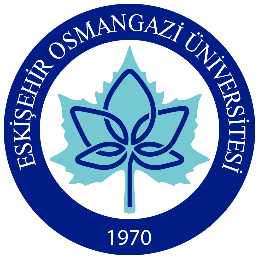 ESKİŞEHİR OSMANGAZİ ÜNİVERSİTESİEĞİTİM BİLİMLERİ ENSTİTÜSÜ……………….. ANABİLİM DALI……………….. BİLİM DALITEZİN BAŞLIĞI TEZİN BAŞLIĞI TEZİN BAŞLIĞI TEZİN BAŞLIĞI TEZİN BAŞLIĞI TEZİN BAŞLIĞI TEZİN BAŞLIĞI TEZİN BAŞLIĞI TEZİN BAŞLIĞI TEZİN BAŞLIĞITezin YAZARIYüksek Lisans Tezi / Doktora TeziŞehir, YılTEZİN BAŞLIĞI Tezin YAZARIYılı